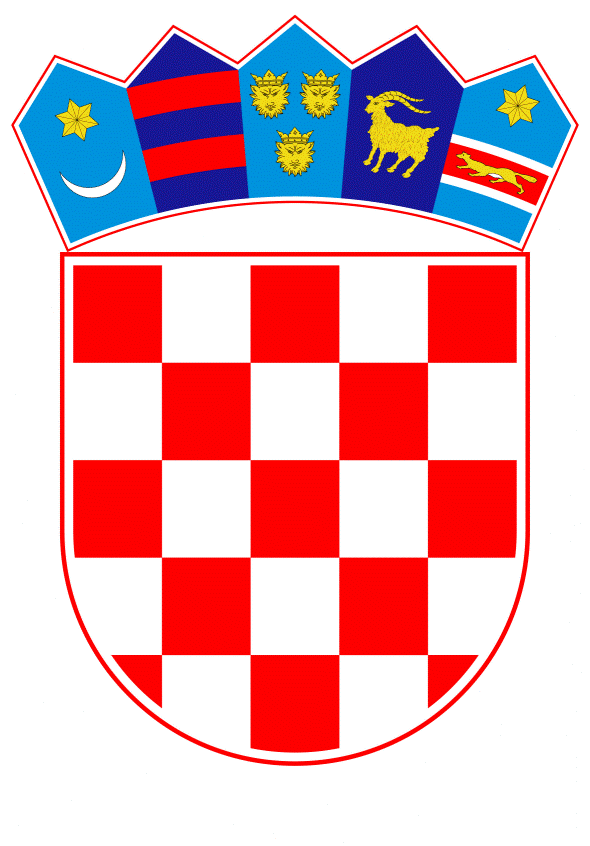 VLADA REPUBLIKE HRVATSKEZagreb, 27. veljače 2020.______________________________________________________________________________________________________________________________________________________________________________________________________________________________											PRIJEDLOGKlasa:									 	Urbroj:	Zagreb,										PREDSJEDNIKU HRVATSKOGA SABORAPredmet:	Zastupničko pitanje Peđe Grbina, u vezi s radom termovizijskih kamera 	- odgovor Vlade		Zastupnik u Hrvatskome saboru, Peđa Grbin, postavio je, sukladno s člankom 140. Poslovnika Hrvatskoga sabora (Narodne novine, br. 81/13, 113/16, 69/17 i 29/18), zastupničko pitanje u vezi s radom termovizijskih kamera.		Na navedeno zastupničko pitanje Vlada Republike Hrvatske, daje sljedeći odgovor:		Svi podaci o broju nabavljenih termovizijskih sustava, neovisno o kojoj vrsti termovizije se radi (stacionarni sustav, ručni uređaji itd.), javno su dostupni u izvješćima o provedbi Strategije za integrirano upravljanje državnom granicom na poveznicama:XIII. izvješće o provedbi Strategije za integrirano upravljanje državnom granicom za 2018. godinuhttps://vlada.gov.hr/UserDocsImages//2016/Sjednice/2019/Lipanj/161%20sjednica%20VRH//161%20-%2022.1.pdf XII. izvješće o provedbi Strategije za integrirano upravljanje državnom granicom za 2017. godinu https://vlada.gov.hr/UserDocsImages//2016/Sjednice/2018/10%20listopad/118%20sjednica%20VRH/Novo//118%20-%2013.pdfIzvješće o provedbi revidiranog Schengenskog akcijskog plana za 2016. godinu https://vlada.gov.hr/UserDocsImages//2016/Sjednice/2017/04%20travanj/31%20sjednica%20Vlade%20Republike%20Hrvatske//31%20-%2016.pdf			Također, sve obavijesti o javnom nadmetanju dostupne su u Elektroničkom oglasniku javne nabave Republike Hrvatske, gdje je vidljiva cijena nabave, kao i obavijest o sklopljenim ugovorima. 		Trenutačno Ministarstvo unutarnjih poslova koristi 28 stacionarnih termovizijskih kamera i 277 ručnih termovizijskih uređaja. 		Od 2016. godine do danas za nabavu termovizijskih kamera utrošeno je ukupno 145.840.000,00 kuna. Sva navedena financijska sredstva su isključivo sredstva iz fondova Europske unije. Napominjemo kako je u navedeni financijski iznos uključena i nabava sveukupno potrebne opreme za rad termovizijskih kamera (komunikacijska oprema, oprema za napajanje, priprema lokacija za prihvat kamera, instalacija opreme po terenu, edukacija, itd.).		U vezi s pitanjem koje se odnosi na kvarove termovizijkih kamera, ističemo da se trenutno na redovnom servisu nalazi pet termovizijskih dnevno/noćnih kamera sustava za nadzor "zelene granice", jedna termovizijska kamera za nadzor plave granice i jedna termovizijska kamera za lokaciju Metković. Redovni servis odnosi se na neophodnu zamjenu hladnjaka, koji je tehnološki dio sustava kamere te se isti mora periodično zamijeniti nakon otprilike 10.000 sati rada. 		Vezano uz servise ručnih termovizijskih kamera, u 2017. godini obavljeno je ukupno 135 servisa, u 2018. godini 164 servisa te u 2019. godini 122 servisa.		Nadalje, vezano uz evidenciju kvarova termovizijskih kamera, Ministarstvo unutarnjih poslova nije u obvezi ustrojiti niti voditi takvu vrstu službene evidencije. Nastavno na pitanje tko i gdje servisira termovizijske kamere, ističemo da za potrebe servisa termovizijskih kamera Ministarstvo unutarnjih poslova ima ugovore s nekoliko tvrtki ovisno o vrsti termovizijske kamere, a to su tvrtke: Audio-video Trend d.o.o., Securitas Hrvatska d.o.o. i DAT-CON. d.o.o. Ovisno o potrebama, servis se obavlja ili u lokalnom servisu ili u servisu proizvođača.U odnosu na termovizijske kamere koje su u jamstvenom roku, održavanje istih je u nadležnosti isporučitelja kamere.		Nadalje, nastavno na pitanje podrijetla termovizijskih kamera, napominjemo da je za jedan dio nabavljenih kamera država proizvodnje Kina, ali Ministarstvo unutarnjih poslova kupuje isključivo nove kamere.		Ministarstvo unutarnjih poslova ne raspolaže niti kupuje rabljene kamere iz Kine, te napominjemo da sredstvima iz fondova Europske unije nije moguće kupiti rabljenu robu. Vezano za pitanje koje se odnosi na podatak o tome kada se kamere najčešće kvare, napominjemo da se funkcionalni nedostaci ručnih termovizijskih kamera, koji se rješavaju kroz radne naloge, odnose na uklanjanje oštećenja uslijed korištenja na brdovitim i šumovitim terenima državne granice ili na punjenja baterijskih uložaka koji su vezani uz radni vijek pripadajuće baterije. Učestalost zamjene takvih dijelova ovisi o vremenu korištenja.	Eventualno potrebna dodatna obrazloženja u vezi s pitanjem zastupnika, dat će dr. sc. Davor Božinović, potpredsjednik Vlade Republike Hrvatske i ministar unutarnjih poslova.PREDSJEDNIKmr. sc. Andrej PlenkovićPredlagatelj:Ministarstvo unutarnjih poslovaPredmet:Verifikacija odgovora na zastupničko pitanje Peđe Grbina, u vezi s radom termovizijskih kamera